  MADONAS NOVADA PAŠVALDĪBA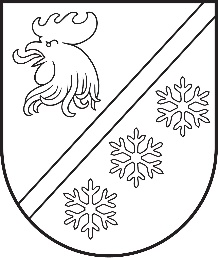 Reģ. Nr. 90000054572Saieta laukums 1, Madona, Madonas novads, LV-4801 t. 64860090, e-pasts: pasts@madona.lv ___________________________________________________________________________MADONAS NOVADA PAŠVALDĪBAS DOMESLĒMUMSMadonā2024. gada 31. janvārī						        	     		        Nr. 17								                  (protokols Nr. 2, 16. p.)Par speciālistam izīrējamas dzīvojamās telpas statusa noteikšanu pašvaldības  dzīvojamai telpai adresē J. Ramaņa iela 7-2, Biksēre, Sarkaņu pagasts, Madonas novads	Madonas novada pašvaldības Dzīvokļu jautājumu komisija ir izvērtējusi Madonas novada pašvaldības dzīvokļa īpašumu, kas šobrīd nav izīrēts un ir atbrīvots – dzīvokļa īpašums adresē J. Ramaņa iela 7-2, Biksēre, Sarkaņu pagasts, Madonas novads, - labiekārtots 3-istabas dzīvoklis (platība 72,2 m2), atrodas 1. stāvā. 	Minētais dzīvokļa īpašums nav iekļauts pašvaldības neizīrēto dzīvojamo telpu sarakstā.	Dzīvokļu jautājumu komisija izsaka priekšlikumu dzīvokļa īpašumam noteikt speciālistam izīrējamas dzīvojamās telpas statusu. Pamatojoties uz LR likuma ’’Par palīdzību dzīvokļa jautājumu risināšanā’’ 21.1 pantu, 28.07.2022. Madonas novada pašvaldības saistošo noteikumu Nr. 26 ’’Par dzīvojamo telpu izīrēšanu kvalificētam speciālistam Madonas novadā’’ 5. punktu, ņemot vērā 17.01.2024. Uzņēmējdarbības, teritoriālo un vides jautājumu komitejas atzinumu, atklāti balsojot: PAR – 14 (Agris Lungevičs, Aigars Šķēls, Aivis Masaļskis, Andris Dombrovskis, Andris Sakne, Artūrs Čačka, Arvīds Greidiņš, Gunārs Ikaunieks, Guntis Klikučs, Iveta Peilāne, Kaspars Udrass, Māris Olte, Valda Kļaviņa, Zigfrīds Gora), PRET – NAV, ATTURAS – NAV, Madonas novada pašvaldības dome NOLEMJ:	Piešķirt speciālistam izīrējamas dzīvojamās telpas statusu Madonas novada pašvaldības īpašumā esošai dzīvojamai telpai – dzīvokļa īpašumam J. Ramaņa iela 7-2, Biksēre, Sarkaņu pagasts, Madonas novads.             Domes priekšsēdētājs					             A. Lungevičs	Mārka 64860074